_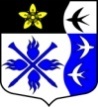 ЛЕНИНГРАДСКАЯ ОБЛАСТЬЛУЖСКИЙ МУНИЦИПАЛЬНЫЙ РАЙОНАДМИНИСТРАЦИЯ ТОРКОВИЧСКОГО СЕЛЬСКОГОПОСЕЛЕНИЯРАСПОРЯЖЕНИЕОт 22.04.2020   № 40Об отсрочке арендных платежей вотношении имущества муниципальногообразования Торковичского сельского поселенияЛужского муниципального района Ленинградской области, арендуемого субъектами малого и среднегопредпринимательстваВ соответствии с  Поручением Губернатора Ленинградской области Дрозденко А.Ю. по мерам поддержки субъектов предпринимательской деятельности Ленинградской области в период сложной эпидемиологической ситуации в связи с угрозой распространения новой коронавирусной инфекции от 20 марта 2020 года принять решение об отсрочке арендных платежей в отношении имущества муниципального образования Лужский муниципальный район Ленинградской области и муниципального образования Лужское городское поселение Лужского муниципального района Ленинградской области, арендуемого субъектами малого и среднего предпринимательства.Отсрочку арендных платежей предоставлять субъектам малого и среднего предпринимательства, включенным в Единый реестр субъектов малого и среднего предпринимательства (далее – МСП), сроком на три месяца с 01.03.2020 по 31.05.2020.Отсрочка носит заявительный характер.Специалисту по имущественным вопросам администрации Торковичского сельского поселения обеспечить:- в течение 3-х рабочих дней со дня обращения субъекта малого и среднего предпринимательства  заключение дополнительного соглашения к договору аренды, предусматривающего отсрочку по оплате арендных платежей, начисленных за период с 01.03.2020 по 31.05.2020,  и  их оплату равными частями в срок до конца 2020 года согласно предоставленному одновременно с заявлением арендатором плану-графику погашения сумм арендной платы.Начисление штрафов и пени в период с 01.03.2020 по 31.05.2020 приостановить.Разместить информационное сообщение об отсрочке арендных платежей в отношении имущества муниципального образования Торковичское сельское поселение Лужского муниципального района Ленинградской области, арендуемого  субъектами малого и среднего предпринимательстваКонтроль за исполнением настоящего распоряжения оставляю за собой.  Глава администрацииТорковичского сельского поселения                                            Е.В. Иванова